DJEČJI EKO KAMP S RADIONICAMA – PROJEKT ŠIŠMIŠ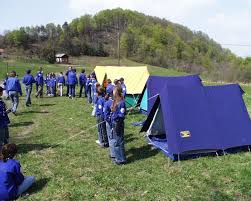 Lovački dom Muljava, 27.-30.08.2015.Draga djeco i roditelji,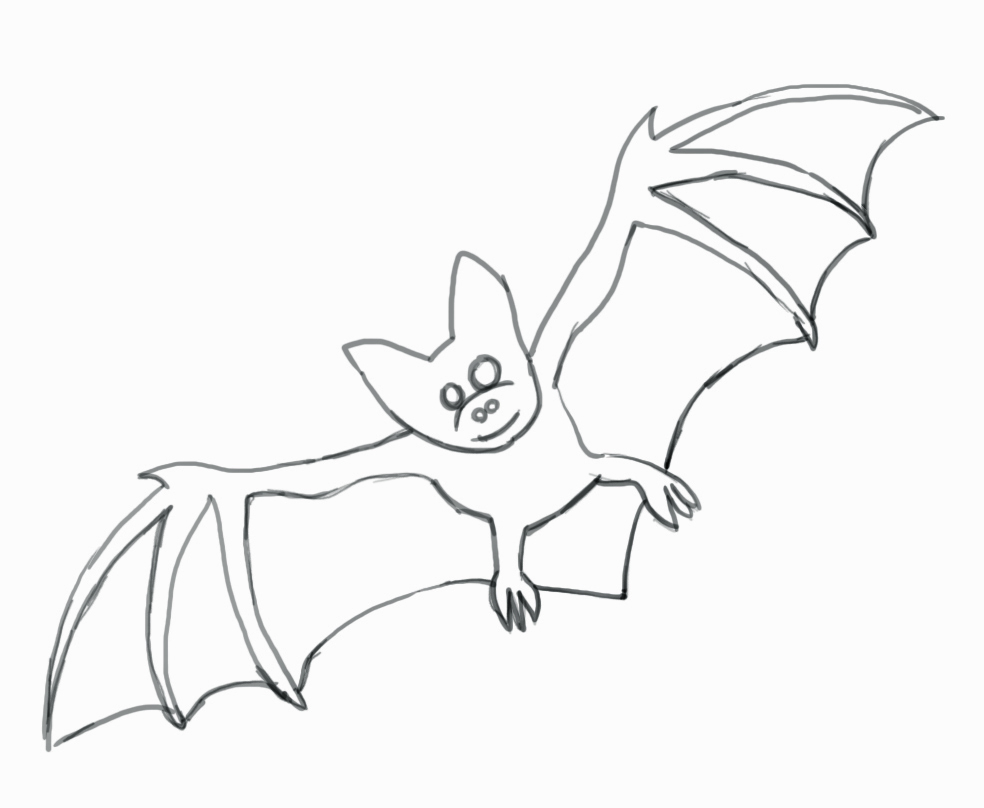 Eko kamp s radionicama održat će se na livadi pored Lovačkog doma Muljava, u organizaciji Udruge Ekodrom, Kreativne udruge Ruke, Ženske grupe Vojnić, Most Perna i Centra za civilne inicijative a u suradnji s Odredom izviđača Vladimir Nazor iz Karlovca, Odredom izviđača Spider iz Duge Rese, Udrugom ZMAG iz Vukomerića i Astronomskim društvom BESKRAJ .  Početak aktivnosti u kampu predviđen je za 27.08.2015. u 9:00h ujutro te molimo roditelje da dovezu djecu ispred Lovačkog doma Muljava najkasnije do 8:45h. Završetak kampa je 30.08.2015. u 16:00h, kada roditelj također treba doći po svoje dijete.U eko kampu će sudjelovati 80 djece od 10-12 godina o kojima će se brinuti Odredi izviđača, predstavnici partnerskih udruga i 25 volontera. Djeca će dodatno biti osigurana tokom sva 4 dana trajanja kampa u Merkur osiguranju.Spavanje je organizirano na prostoru kampa, u šatorima i vrećama za spavanje. Organizator će osigurati određen broj šatora a molimo sve roditelje da za svoju djecu nabave vreće za spavanje, prostirke i dodatne deke (za slučaj hladnijeg vremena). Ukoliko možete sami nabaviti i šator, molimo da to javite voditeljicama projekta. Molimo da na sve predmete zalijepite naljepnicu s imenom i prezimenom djeteta. Obroci za djecu će se kuhati na licu mjesta, od svježih namirnica. Djeca će imati osiguran doručak s toplim napitkom, kuhani ručak, užinu (keksi i voće) i večeru. Molimo sve roditelje da u obrascu Izjave o suglasnosti obavezno popune polje o djetetovim prehrambenim navikama i posebnostima.Sva 4 dana trajanja kampa, djeca će sudjelovati u raznim aktivnostima koje će organizirati Odredi izviđača, Beskraj i ekipa iz ZMAG-a. Učit ćemo o izviđačkoj organizaciji, orijentaciji i kretanju u prirodi, izviđanju i traganju, logorovanju, prehrani u prirodi, meteorologiji, biljnom i životinjskom svijetu, ekologiji i zaštiti prirode i mnogim drugim zanimljivim i korisnim stvarima. U sklopu radionica napravit ćemo hotele za kukce i saznati puno o zaštičenim vrstama, s posebnim naglaskom na šišmiše!!!Na kampu djeci neće biti dozvoljeno služiti se mobitelima već će komunikacija oko djece biti s voditeljicama kampa. Brojevi mobitela voditeljica kampa su: Ana Hotko 098 91 535 61 i Milena Basara 098 173 8066. Ukoliko roditelj želi posjetiti kamp, molimo da to učini bilo koji dan u 19h.Prijavu djece i ispunjene upitnike za Eko kamp dostaviti kod sljedećih Organizacija: Barilović – Udruga Iva; Krnjak – Udruga Breza; Vojnić- Ženska grupa Vojnić; Gvozd – Suncokret; Topusko – Most Perna najkasnije do 20.08.2015. godine Šumski pozdrav od ekipe ŠIŠMIŠ!!!